 Расчёт рассеивания (Режим НМУ III)УПРЗА «ЭКО центр» – «Профессионал», версия 2.3© ООО «ЭКОцентр», 2008 — 2018.Серийный номер: USB #896695719.	Расчёт выполнен в соответствии с «Методами расчётов рассеивания выбросов вредных (загрязняющих) веществ в атмосферном воздухе» (приказ Минприроды России от 06.06.2017 №273).1 Исходные данные для проведения расчёта рассеивания выбросовСредняя температура наружного воздуха, °С: 28,6;Скорость ветра (u*), повторяемость превышения которой составляет 5%, м/с: 13;Порог целесообразности по вкладу источников выброса: ≥ 0,1 ПДК;Параметры перебора ветров:– направление, метео °: 0 - 360;– скорость, м/с: 0,5 - 13.Основная система координат - правая с ориентацией оси OY на Север.Метеорологические характеристики и коэффициенты, определяющие условия рассеивания загрязняющих веществ в атмосфере приведены в таблице 1.1.Таблица № 1.1 – Метеорологические характеристики и коэффициентыСведения о концентрациях загрязняющих веществ на фоновых постах, используемых в расчете загрязнения атмосферы, приведены в таблице 1.2.Таблица № 1.2 - Сведения о концентрациях загрязняющих веществ на фоновых постах	Параметры расчётных областей, в которых выполнялся расчёт загрязнения атмосферы, приведены в таблице 1.3.Таблица № 1.3 – Параметры расчётных областей	Для каждого источника выброса определены опасная скорость ветра (Um, м/с), максимальная (т.е. достижимая с учётом коэффициента оседания (F)) концентрация в приземном слое атмосферы (Cmi) в мг/м³ и расстояние (Xmi, м), на котором достигается максимальная концентрация. 	Параметры источников загрязнения атмосферы с качественной и количественной характеристикой максимально разовых выбросов, приведены в таблице 1.4.Таблица № 1.4 - Параметры источников загрязнения атмосферы2 Расчёт рассеивания:  ЗВ «0333. Сероводород» (Снму3/ПДКм.р.)	Полное наименование вещества с кодом 333 – Дигидросульфид (Сероводород).  	Количество источников загрязнения атмосферы составляет - 7 (в том числе: организованных - 1, неорганизованных - 6). Распределение источников по градациям высот: 0-2 м – 4; 2-10 м – 3; 10-50 м – нет; свыше 50 м – нет.	Количественная характеристика выброса: 0,0005000 г/с.В расчёте учитывались фоновые концентрации, заданные на 1 ПНЗА (пост наблюдения за загрязнением атмосферы).	Расчётных точек – 10; расчётных границ – нет (точек базового покрытия – нет, дополнительного – нет); расчётных площадок - 1 (узлов  регулярной расчётной сетки – 208; дополнительных - нет); контрольных постов - нет.	Максимальная разовая расчётная концентрация, выраженная в долях ПДК составляет:	- на границе СЗЗ – 0,52 (достигается в точке с координатами X=-109,16 Y=389,45), при направлении ветра 183°, скорости ветра 5,6 м/с, в том числе: фоновая концентрация – 0,48 (фоновая концентрация до интерполяции – 0,5), вклад источников предприятия 0,038 (вклад неорганизованных источников – 0,002);	- в жилой зоне – 0,55 (достигается в точке с координатами X=68,84 Y=38,92), при направлении ветра 282°, скорости ветра 1,7 м/с, в том числе: фоновая концентрация – 0,47 (фоновая концентрация до интерполяции – 0,5), вклад источников предприятия 0,077 (вклад неорганизованных источников – 0,0035).Параметры источников загрязнения атмосферы, приведены в таблице 2.1.Таблица № 2.1 - Параметры источников загрязнения атмосферы	Значения приземных концентраций в каждой расчётной точке в атмосферном воздухе представляют собой суммарные максимально достижимые концентрации, соответствующие наиболее неблагоприятным сочетаниям таких метеорологических параметров как скорость (u, м/с) и направление ветра (φ, °). Рассчитанные значения концентраций в точках приведены в таблице 2.2.Таблица № 2.2 – Значения расчётных концентраций в точках	Карта схема района размещения источников загрязнения атмосферы, с нанесёнными результатами расчёта рассеивания по расчётной площадке 1. - приведена на рисунке 2.1.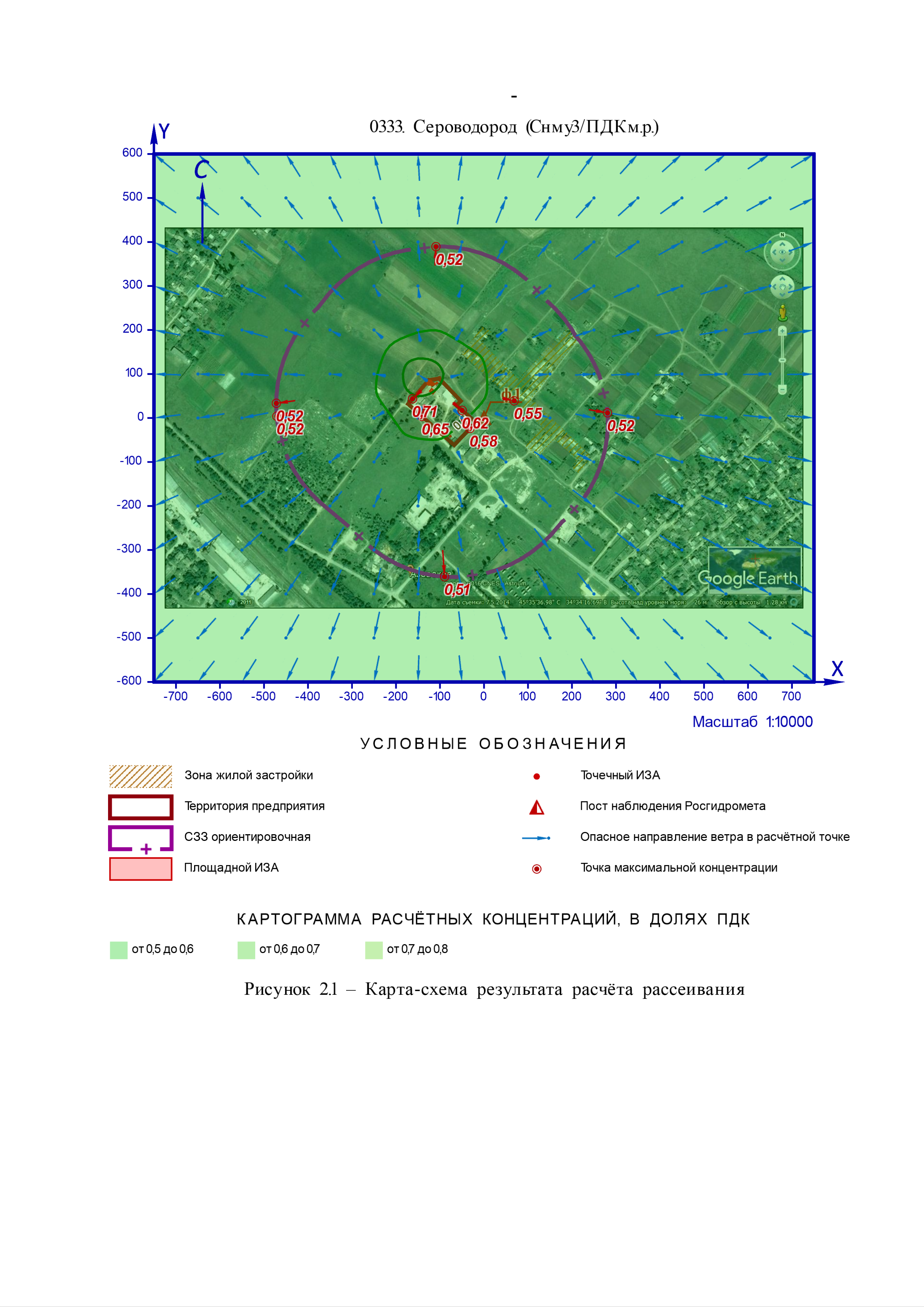 Наименование характеристикиВеличина12Площадка:	1. Промышленная Площадка №2 Ското-убойный пунктПлощадка:	1. Промышленная Площадка №2 Ското-убойный пунктКоэффициент, зависящий от стратификации атмосферы, А200Коэффициент рельефа местности в городе1Средняя максимальная температура наружного воздуха наиболее жаркого месяца года, Т, °С28,6Средняя температура наружного воздуха наиболее холодного месяца (для котельных, работающих по отопительному графику), Т, °С-1,3Среднегодовая роза ветров, %-  С10,8  СВ17,4  В18,8  ЮВ7,2  Ю6,9  ЮЗ14,8  З14,3  СЗ9,8Скорость ветра (u*)  (по средним многолетним данным), повторяемость превышения которой составляет 5%, м/с13Фоновый постКоординаты постаКоординаты постаЗагрязняющее веществоЗагрязняющее веществоКонцентрация, мг/м³Концентрация, мг/м³Концентрация, мг/м³Концентрация, мг/м³Концентрация, мг/м³Концентрация, мг/м³Фоновый постКоординаты постаКоординаты постаЗагрязняющее веществоЗагрязняющее веществомаксимально-разовая при скорости ветра, м/смаксимально-разовая при скорости ветра, м/смаксимально-разовая при скорости ветра, м/смаксимально-разовая при скорости ветра, м/смаксимально-разовая при скорости ветра, м/ссреднегодоваяФоновый постКоординаты постаКоординаты постаЗагрязняющее веществоЗагрязняющее вещество0 – 23 – u*3 – u*3 – u*3 – u*среднегодоваяФоновый постXYкоднаименование0 – 2направление ветранаправление ветранаправление ветранаправление ветрасреднегодоваяФоновый постXYкоднаименование0 – 2СВЮЗсреднегодовая12345678910111. -000301Азота диоксид0,0540,0540,0540,0540,054-1. -000330Сера диоксид0,0130,0130,0130,0130,013-1. -000333Сероводород0,0040,0040,0040,0040,004-Расчётная областьВидШаг, мКоординатыКоординатыКоординатыКоординатыШирина, мВысота, мРасчётная областьВидШаг, мX1Y1X2Y2Ширина, мВысота, м1234567891. -Сетка100-75007500120021. -Точка--109,16389,45---22. -Точка-280,7411,65---23. -Точка--89,53-360,81---24. -Точка--471,9633,37---25. -Точка--470,683,99---26. -Точка-68,8438,92---27. -Точка--162,4743,48---28. -Точка--49,5717,23---29. -Точка--31,97-23,88---210. -Точка--140,763,54---2ИЗА(вар.)режимыТипВысота, мДиаметр, мКоординатыКоординатыШирина, мПараметры ГВСПараметры ГВСПараметры ГВСРельефUm, м/сЗагрязняющее веществоЗагрязняющее веществоЗагрязняющее веществоЗагрязняющее веществоЗагрязняющее веществоИЗА(вар.)режимыТипВысота, мДиаметр, мX1X2Y1Y2Ширина, мскор-ть, м/собъем, м³/стемп., °СРельефUm, м/скодвыброс, г/сFCmi, мг/м³Xmi, м1234567891011121314151617Площадка:	1. Промышленная Площадка №2 Ското-убойный пунктПлощадка:	1. Промышленная Площадка №2 Ското-убойный пунктПлощадка:	1. Промышленная Площадка №2 Ското-убойный пунктПлощадка:	1. Промышленная Площадка №2 Ското-убойный пунктПлощадка:	1. Промышленная Площадка №2 Ското-убойный пунктПлощадка:	1. Промышленная Площадка №2 Ското-убойный пунктПлощадка:	1. Промышленная Площадка №2 Ското-убойный пунктПлощадка:	1. Промышленная Площадка №2 Ското-убойный пунктПлощадка:	1. Промышленная Площадка №2 Ското-убойный пунктПлощадка:	1. Промышленная Площадка №2 Ското-убойный пунктПлощадка:	1. Промышленная Площадка №2 Ското-убойный пунктПлощадка:	1. Промышленная Площадка №2 Ското-убойный пунктПлощадка:	1. Промышленная Площадка №2 Ското-убойный пунктПлощадка:	1. Промышленная Площадка №2 Ското-убойный пунктПлощадка:	1. Промышленная Площадка №2 Ското-убойный пунктПлощадка:	1. Промышленная Площадка №2 Ското-убойный пунктПлощадка:	1. Промышленная Площадка №2 Ското-убойный пунктЦех:	001. Ското-убойный пунктЦех:	001. Ското-убойный пунктЦех:	001. Ското-убойный пунктЦех:	001. Ското-убойный пунктЦех:	001. Ското-убойный пунктЦех:	001. Ското-убойный пунктЦех:	001. Ското-убойный пунктЦех:	001. Ското-убойный пунктЦех:	001. Ското-убойный пунктЦех:	001. Ското-убойный пунктЦех:	001. Ското-убойный пунктЦех:	001. Ското-убойный пунктЦех:	001. Ското-убойный пунктЦех:	001. Ското-убойный пунктЦех:	001. Ското-убойный пунктЦех:	001. Ското-убойный пунктЦех:	001. Ското-убойный пункт0001(1)130,15-83,4-34,2-16,6370,29428,611,0803010,091555610,3936,980001(1)130,15-83,4-34,2-16,6370,29428,611,0803040,014877810,06436,980001(1)130,15-83,4-34,2-16,6370,29428,611,0803280,005555630,0718,490001(1)130,15-83,4-34,2-16,6370,29428,611,0803300,030555610,1336,980001(1)130,15-83,4-34,2-16,6370,29428,611,0803370,100000010,4336,980001(1)130,15-83,4-34,2-16,6370,29428,611,0807031,03e-731,32e-618,490001(1)130,15-83,4-34,2-16,6370,29428,611,0813250,001195410,00536,980001(1)130,15-83,4-34,2-16,6370,29428,611,0827320,028584310,1236,980002(1)130,2-123,780,1-9,358310,29428,610,8100080,009898030,213,870002(1)130,2-123,780,1-9,358310,29428,610,8103010,057900010,427,740002(1)130,2-123,780,1-9,358310,29428,610,8103300,020500010,1427,740002(1)130,2-123,780,1-9,358310,29428,610,8103330,000800010,005527,740002(1)130,2-123,780,1-9,358310,29428,610,8103370,110800010,7627,746001(1)32--121,8-117,360,165,24---10,503030,000051010,001811,46001(1)32--121,8-117,360,165,24---10,503330,000000812,86e-511,46001(1)32--121,8-117,360,165,24---10,504100,000247010,00911,46001(1)32--121,8-117,360,165,24---10,510520,000002010,0000711,46001(1)32--121,8-117,360,165,24---10,510690,000000217,14e-611,46001(1)32--121,8-117,360,165,24---10,512460,000003010,0001111,46001(1)32--121,8-117,360,165,24---10,513140,000001013,57e-511,46001(1)32--121,8-117,360,165,24---10,515310,000001214,29e-511,46001(1)32--121,8-117,360,165,24---10,517070,000001410,0000511,46001(1)32--121,8-117,360,165,24---10,517284,00e-911,43e-711,46001(1)32--121,8-117,360,165,24---10,518490,000000812,86e-511,46001(1)32--121,8-117,360,165,24---10,526030,9125000¹⁾397,77²⁾5,76001(1)32--121,8-117,360,165,24---10,529200,000016030,00175,76002(1)32--117,6-112,956,661,74,15---10,503030,000028010,00111,46002(1)32--117,6-112,956,661,74,15---10,503330,000001013,57e-511,46002(1)32--117,6-112,956,661,74,15---10,504100,000143010,00511,46002(1)32--117,6-112,956,661,74,15---10,510520,000003010,0001111,46002(1)32--117,6-112,956,661,74,15---10,510690,000000411,43e-511,46002(1)32--117,6-112,956,661,74,15---10,512460,000003010,0001111,46002(1)32--117,6-112,956,661,74,15---10,513140,000001013,57e-511,46002(1)32--117,6-112,956,661,74,15---10,515310,000001013,57e-511,46002(1)32--117,6-112,956,661,74,15---10,517070,000004410,0001611,46002(1)32--117,6-112,956,661,74,15---10,517284,00e-1011,43e-811,46002(1)32--117,6-112,956,661,74,15---10,518490,000000612,14e-511,46002(1)32--117,6-112,956,661,74,15---10,526030,5000000¹⁾353,57²⁾5,76002(1)32--117,6-112,956,661,74,15---10,529200,000010030,00115,76003(1)32--119,6-11774,476,93,12---10,503010,000003010,0001111,46003(1)32--119,6-11774,476,93,12---10,503030,000078010,002811,46003(1)32--119,6-11774,476,93,12---10,503040,000034010,001211,46003(1)32--119,6-11774,476,93,12---10,503330,000021010,0007511,46003(1)32--119,6-11774,476,93,12---10,504100,002611010,09311,46003(1)32--119,6-11774,476,93,12---10,510710,000010010,0003611,46003(1)32--119,6-11774,476,93,12---10,513250,000013010,0004611,46003(1)32--119,6-11774,476,93,12---10,517150,000000511,79e-511,46004(1)32--115,92-113,875,7778,84,46---10,503030,000327010,01211,46004(1)32--115,92-113,875,7778,84,46---10,503330,000008010,0002911,46004(1)32--115,92-113,875,7778,84,46---10,504100,001605010,05711,46004(1)32--115,92-113,875,7778,84,46---10,510520,000021010,0007511,46004(1)32--115,92-113,875,7778,84,46---10,510690,000002010,0000711,46004(1)32--115,92-113,875,7778,84,46---10,512460,000023010,000811,46004(1)32--115,92-113,875,7778,84,46---10,513140,000009010,0003211,46004(1)32--115,92-113,875,7778,84,46---10,515310,000008010,0002911,46004(1)32--115,92-113,875,7778,84,46---10,517070,000023010,000811,46004(1)32--115,92-113,875,7778,84,46---10,517282,37e-818,47e-711,46004(1)32--115,92-113,875,7778,84,46---10,518490,000005010,0001811,46005(1)33--109,7-106,577,580,11,46---10,503336,10e-718,46e-617,16005(1)33--109,7-106,577,580,11,46---10,527540,000217210,00317,16006(1)34--93,5-83,455,646,74,57---10,503010,070000010,522,86006(1)34--93,5-83,455,646,74,57---10,503280,070000031,4911,46006(1)34--93,5-83,455,646,74,57---10,503300,080000010,5722,86006(1)34--93,5-83,455,646,74,57---10,503370,170000011,222,86006(1)34--93,5-83,455,646,74,57---10,504100,027000010,1922,86007(1)32--73,8-76,751,554,43,54---10,509780,000634010,02311,46008(1)33--77,3-76,1-40,9-42,52,32---10,503333,05e-714,23e-617,16008(1)33--77,3-76,1-40,9-42,52,32---10,527540,000108610,001517,1¹⁾ Размерность величины приведена в тыс.кл./с.²⁾ Размерность величины приведена в кл./м³.¹⁾ Размерность величины приведена в тыс.кл./с.²⁾ Размерность величины приведена в кл./м³.¹⁾ Размерность величины приведена в тыс.кл./с.²⁾ Размерность величины приведена в кл./м³.¹⁾ Размерность величины приведена в тыс.кл./с.²⁾ Размерность величины приведена в кл./м³.¹⁾ Размерность величины приведена в тыс.кл./с.²⁾ Размерность величины приведена в кл./м³.¹⁾ Размерность величины приведена в тыс.кл./с.²⁾ Размерность величины приведена в кл./м³.¹⁾ Размерность величины приведена в тыс.кл./с.²⁾ Размерность величины приведена в кл./м³.¹⁾ Размерность величины приведена в тыс.кл./с.²⁾ Размерность величины приведена в кл./м³.¹⁾ Размерность величины приведена в тыс.кл./с.²⁾ Размерность величины приведена в кл./м³.¹⁾ Размерность величины приведена в тыс.кл./с.²⁾ Размерность величины приведена в кл./м³.¹⁾ Размерность величины приведена в тыс.кл./с.²⁾ Размерность величины приведена в кл./м³.¹⁾ Размерность величины приведена в тыс.кл./с.²⁾ Размерность величины приведена в кл./м³.¹⁾ Размерность величины приведена в тыс.кл./с.²⁾ Размерность величины приведена в кл./м³.¹⁾ Размерность величины приведена в тыс.кл./с.²⁾ Размерность величины приведена в кл./м³.¹⁾ Размерность величины приведена в тыс.кл./с.²⁾ Размерность величины приведена в кл./м³.¹⁾ Размерность величины приведена в тыс.кл./с.²⁾ Размерность величины приведена в кл./м³.¹⁾ Размерность величины приведена в тыс.кл./с.²⁾ Размерность величины приведена в кл./м³.ИЗА(вар.)режимыТипВысота, мДиаметр, мКоординатыКоординатыШирина, мПараметры ГВСПараметры ГВСПараметры ГВСРельефUm, м/сЗагрязняющее веществоЗагрязняющее веществоЗагрязняющее веществоЗагрязняющее веществоЗагрязняющее веществоИЗА(вар.)режимыТипВысота, мДиаметр, мX1X2Y1Y2Ширина, мскор-ть, м/собъем, м³/стемп., °СРельефUm, м/скодвыброс, г/сFCmi, мг/м³Xmi, м1234567891011121314151617Площадка:	1. Промышленная Площадка №2 Ското-убойный пунктПлощадка:	1. Промышленная Площадка №2 Ското-убойный пунктПлощадка:	1. Промышленная Площадка №2 Ското-убойный пунктПлощадка:	1. Промышленная Площадка №2 Ското-убойный пунктПлощадка:	1. Промышленная Площадка №2 Ското-убойный пунктПлощадка:	1. Промышленная Площадка №2 Ското-убойный пунктПлощадка:	1. Промышленная Площадка №2 Ското-убойный пунктПлощадка:	1. Промышленная Площадка №2 Ското-убойный пунктПлощадка:	1. Промышленная Площадка №2 Ското-убойный пунктПлощадка:	1. Промышленная Площадка №2 Ското-убойный пунктПлощадка:	1. Промышленная Площадка №2 Ското-убойный пунктПлощадка:	1. Промышленная Площадка №2 Ското-убойный пунктПлощадка:	1. Промышленная Площадка №2 Ското-убойный пунктПлощадка:	1. Промышленная Площадка №2 Ското-убойный пунктПлощадка:	1. Промышленная Площадка №2 Ското-убойный пунктПлощадка:	1. Промышленная Площадка №2 Ското-убойный пунктПлощадка:	1. Промышленная Площадка №2 Ското-убойный пунктЦех:	001. Ското-убойный пунктЦех:	001. Ското-убойный пунктЦех:	001. Ското-убойный пунктЦех:	001. Ското-убойный пунктЦех:	001. Ското-убойный пунктЦех:	001. Ското-убойный пунктЦех:	001. Ското-убойный пунктЦех:	001. Ското-убойный пунктЦех:	001. Ското-убойный пунктЦех:	001. Ското-убойный пунктЦех:	001. Ското-убойный пунктЦех:	001. Ското-убойный пунктЦех:	001. Ското-убойный пунктЦех:	001. Ското-убойный пунктЦех:	001. Ското-убойный пунктЦех:	001. Ското-убойный пунктЦех:	001. Ското-убойный пункт0002(1)130,2-123,780,1-9,358310,29428,610,8103330,000480010,005527,746001(1)32--121,8-117,360,165,24---10,503334,80e-712,86e-511,46002(1)32--117,6-112,956,661,74,15---10,503330,000000613,57e-511,46003(1)32--119,6-11774,476,93,12---10,503330,000012610,0007511,46004(1)32--115,92-113,875,7778,84,46---10,503330,000004810,0002911,46005(1)33--109,7-106,577,580,11,46---10,503333,66e-718,46e-617,16008(1)33--77,3-76,1-40,9-42,52,32---10,503331,83e-714,23e-617,1№ РОТипКоординатыКоординатыВысота, мКонцентрацияКонцентрацияФон, д.ПДКВклад, д.ПДКВетерВетерВклад источника выбросаВклад источника выбросаВклад источника выброса№ РОТипXYВысота, мд.ПДКмг/м³Фон, д.ПДКВклад, д.ПДКu, м/сφ, °пл.цех.уч.ИЗАд.ПДК%12345678910111213141СЗЗ-109,16389,4520,520,00420,480,0385,61831.001.00021.001.60031.001.60040,0360,001340,00056,940,260,12СЗЗ280,7411,6520,520,00410,490,0279,52801.001.00021.001.60031.001.60040,0250,00110,000434,890,210,083СЗЗ-89,53-360,8120,510,0040,490,02510,63561.001.00021.001.60031.001.60040,0230,001030,00044,480,20,084СЗЗ-471,9633,3720,520,00420,490,0327,3821.001.00021.001.60031.001.60040,030,00120,000465,910,230,095Жил.-470,683,9920,520,00420,490,0327,4781.001.00021.001.60031.001.60040,030,00120,000465,830,240,096Жил.68,8438,9220,550,00440,470,0771,72821.001.00021.001.60031.001.60040,0740,00240,0009313,470,430,177Гр.пр.-162,4743,4820,710,00560,360,340,9471.001.00021.001.60031.001.60040,320,0160,005345,392,230,758Гр.пр.-49,5717,2320,620,0050,420,21,23101.001.00021.001.60031.001.60040,190,00840,003230,871,350,519Гр.пр.-31,97-23,8820,580,00460,450,131,43191.001.00021.001.60031.001.60040,120,00450,001721,370,770,310Гр.пр.-140,763,5420,650,00520,40,251,1131.001.00021.001.60031.001.60040,240,01050,003536,641,610,541Польз.-15010020,760,0060,330,430,91271.001.00020,452,161Польз.-5010020,660,00530,40,261,12551.001.00020,2537,311Польз.-150020,640,0050,410,241,1181.001.00020,2234,81Польз.-50020,610,0050,430,181,23171.001.00020,1727,81Польз.-15020020,590,00470,440,151,31681.001.00020,14524,591Польз.-25010020,590,00470,440,141,3991.001.00020,1423,521Польз.-5020020,580,00460,450,131,42111.001.00020,12211Польз.-250020,570,00460,450,1161,4581.001.00020,1119,511Польз.-25020020,560,00440,460,091,61331.001.00020,0915,981Польз.5010020,560,00440,460,091,62631.001.00020,0915,891Польз.-150-10020,550,00440,470,0871,681.001.00020,08315,051Польз.50020,550,00440,470,081,72951.001.00020,07714,041Польз.-50-10020,550,00440,470,081,73381.001.00020,07513,71Польз.5020020,540,00430,470,071,82351.001.00020,06612,171Польз.-250-10020,540,00430,470,0641,9351.001.00020,0611,461Польз.-15030020,540,00430,470,0641,91731.001.00020,0611,341Польз.-35010020,540,00430,480,062951.001.00020,0610,921Польз.-5030020,540,00430,480,062,11981.001.00020,05710,571Польз.-350020,530,00430,480,0562,2711.001.00020,05410,031Польз.50-10020,530,00430,480,0532,63161.001.00020,059,421Польз.-25030020,530,00420,480,052,71501.001.00020,059,231Польз.-35020020,530,00420,480,052,81181.001.00020,0489,11Польз.15010020,530,00420,480,0463,92661.001.00020,0438,21Польз.5030020,530,00420,480,0444,12181.001.00020,0427,961Польз.-150-20020,530,00420,480,0444,151.001.00020,0427,911Польз.150020,530,00420,480,0434,42861.001.00020,047,761Польз.-50-20020,530,00420,480,0424,63451.001.00020,047,61Польз.-350-10020,530,00420,480,0424,5521.001.00020,047,61Польз.15020020,520,00420,480,045,12461.001.00020,0387,281Польз.-250-20020,520,00420,480,0395,5241.001.00020,0377,021Польз.-35030020,520,00420,490,0375,81341.001.00020,0356,781Польз.-15040020,520,00420,490,03761751.001.00020,0356,631Польз.150-10020,520,00420,490,0366,33031.001.00020,0346,451Польз.-45010020,520,00420,490,0366,3941.001.00020,0346,461Польз.-5040020,520,00420,490,0366,31931.001.00020,0346,451Польз.50-20020,520,00420,490,0356,43281.001.00020,0336,411Польз.-450020,520,00420,490,0346,6761.001.00020,0336,261Польз.-25040020,520,00420,490,03371581.001.00020,0326,061Польз.-45020020,520,00420,490,0337,11101.001.00020,03161Польз.15030020,520,00420,490,0337,32311.001.00020,035,921Польз.-350-20020,520,00420,490,0327,6391.001.00020,035,741Польз.5040020,520,00410,490,0317,82081.001.00020,035,641Польз.-450-10020,520,00410,490,038,1611.001.00020,0295,51Польз.25010020,520,00410,490,038,12671.001.00020,0285,481Польз.-150-30020,520,00410,490,038,441.001.00020,0285,361Польз.250020,520,00410,490,038,42821.001.00020,0285,341Польз.-50-30020,520,00410,490,0298,63491.001.00020,0275,251Польз.150-20020,520,00410,490,0298,83161.001.00020,0275,171Польз.25020020,520,00410,490,0288,82521.001.00020,0275,171Польз.-35040020,520,00410,490,0288,81451.001.00020,0275,171Польз.-45030020,520,00410,490,0288,81241.001.00020,0275,151Польз.-250-30020,520,00410,490,0289,1181.001.00020,0265,031Польз.250-10020,520,00410,490,0279,62961.001.00020,0254,831Польз.50-30020,520,00410,490,0269,73351.001.00020,0254,781Польз.-15050020,520,00410,490,0269,81761.001.00020,0244,751Польз.15040020,520,00410,490,0269,92201.001.00020,0244,731Польз.-5050020,520,0040,490,026101901.001.00020,0244,691Польз.-55010020,520,0040,490,02610,1931.001.00020,0244,671Польз.-450-20020,520,0040,490,02510,2491.001.00020,0244,631Польз.25030020,520,0040,490,02510,32391.001.00020,0244,571Польз.-550020,520,0040,490,02510,3791.001.00020,0244,581Польз.-25050020,510,0040,490,02510,51631.001.00020,0234,531Польз.-350-30020,510,0040,490,02510,6311.001.00020,0234,481Польз.-55020020,510,0040,490,02510,61061.001.00020,0234,481Польз.5050020,510,0040,490,02411,12021.001.00020,0224,331Польз.-45040020,510,0040,490,02411,11341.001.00020,0224,311Польз.-550-10020,510,0040,490,02311,3671.001.00020,0224,261Польз.250-20020,510,0040,490,02311,53071.001.00020,0224,211Польз.150-30020,510,0040,490,02311,53241.001.00020,0224,191Польз.35010020,510,0040,490,02311,72681.001.00020,0214,131Польз.-35050020,510,0040,490,02211,81521.001.00020,0214,111Польз.-150-40020,510,0040,490,0221231.001.00020,0214,071Польз.-55030020,510,0040,490,02211,91171.001.00020,0214,081Польз.350020,510,0040,490,022122801.001.00020,0214,071Польз.-50-40020,510,0040,490,02212,23511.001.00020,0214,021Польз.35020020,510,0040,490,02212,32561.001.00020,0241Польз.25040020,510,0040,490,02212,42291.001.00020,023,961Польз.-250-40020,510,0040,490,02112,5151.001.00020,023,921Польз.15050020,510,0040,490,02112,72131.001.00020,023,881Польз.-450-30020,510,0040,490,02112,7411.001.00020,023,881Польз.350-10020,510,0040,490,02112,92911.001.00020,023,831Польз.50-40020,510,0040,490,021133401.001.00020,023,81Польз.-550-20020,510,0040,490,02113571.001.00020,023,81Польз.-15060020,510,0040,490,02131771.001.00020,0193,721Польз.35030020,510,0040,490,02132451.001.00020,0193,711Польз.-5060020,510,0040,490,02131881.001.00020,0193,691Польз.-65010020,510,0040,490,0213921.001.00020,0193,671Польз.-350-40020,510,0040,490,0213251.001.00020,0193,641Польз.-45050020,510,0040,490,02131421.001.00020,0193,631Польз.-55040020,510,0040,490,02131271.001.00020,0193,621Польз.250-30020,510,0040,490,02133151.001.00020,0183,611Польз.-650020,510,0040,490,0213811.001.00020,0193,621Польз.-25060020,510,0040,490,02131661.001.00020,0183,61Польз.-65020020,510,0040,490,02131031.001.00020,0183,571Польз.5060020,510,0040,490,019131981.001.00020,0183,51Польз.350-20020,510,0040,490,019133011.001.00020,0183,481Польз.150-40020,510,0040,490,019133301.001.00020,0183,471Польз.-650-10020,510,0040,490,01913711.001.00020,0183,451Польз.25050020,510,0040,490,018132221.001.00020,0173,41Польз.-35060020,510,0040,490,018131561.001.00020,0173,361Польз.-65030020,510,0040,490,018131131.001.00020,0173,341Польз.35040020,510,0040,490,018132361.001.00020,0173,341Польз.-550-30020,510,0040,490,01813481.001.00020,0173,341Польз.45010020,510,0040,490,018132681.001.00020,0173,321Польз.450020,510,0040,490,018132781.001.00020,0173,281Польз.-450-40020,510,0040,490,01813341.001.00020,0173,271Польз.-150-50020,510,0040,490,0181331.001.00020,0173,261Польз.-50-50020,510,0040,490,018133531.001.00020,0173,241Польз.45020020,510,0040,490,018132581.001.00020,0173,231Польз.15060020,510,0040,490,017132081.001.00020,0163,221Польз.-250-50020,510,0040,490,01713121.001.00020,0163,181Польз.-650-20020,510,0040,490,01713621.001.00020,0163,171Польз.-55050020,510,0040,490,017131351.001.00020,0163,141Польз.450-10020,510,0040,490,017132871.001.00020,0163,131Польз.50-50020,510,0040,490,017133431.001.00020,0163,11Польз.350-30020,510,0040,490,017133091.001.00020,0163,091Польз.250-40020,510,0040,490,017133221.001.00020,0163,091Польз.45030020,510,0040,490,017132491.001.00020,0163,051Польз.-45060020,510,0040,490,017131481.001.00020,0163,051Польз.-65040020,510,0040,490,016131211.001.00020,01553,041Польз.-350-50020,510,0040,490,01613211.001.00020,0152,991Польз.-75010020,510,0040,490,01613921.001.00020,0152,971Польз.-750020,510,0040,490,01613831.001.00020,0152,941Польз.35050020,510,0040,490,016132281.001.00020,0152,921Польз.450-20020,510,0040,490,016132961.001.00020,0152,91Польз.-75020020,510,0040,490,016131011.001.00020,0152,91Польз.150-50020,510,0040,490,016133351.001.00020,0152,881Польз.25060020,510,0040,490,016132161.001.00020,0152,891Польз.-550-40020,510,0040,490,01613421.001.00020,0152,871Польз.-650-30020,510,0040,490,01513541.001.00020,01442,841Польз.-750-10020,510,0040,490,01513741.001.00020,0142,821Польз.45040020,510,0040,490,015132411.001.00020,0142,791Польз.-75030020,510,0040,490,015131091.001.00020,0142,751Польз.-450-50020,510,0040,490,01513291.001.00020,0142,741Польз.-55060020,510,0040,490,015131411.001.00020,0142,71Польз.55010020,510,0040,490,0146132681.001.00020,0142,691Польз.350-40020,510,0040,490,0145133151.001.00020,0142,691Польз.-65050020,510,0040,490,0145131291.001.00020,0142,691Польз.550020,510,0040,490,014132771.001.00020,01362,671Польз.-150-60020,510,0040,490,0141321.001.00020,01352,661Польз.-50-60020,510,0040,490,014133541.001.00020,01342,641Польз.55020020,510,0040,490,014132601.001.00020,01342,641Польз.-750-20020,510,0040,490,01413661.001.00020,0132,631Польз.450-30020,510,0040,490,014133041.001.00020,0132,611Польз.250-50020,510,0040,490,014133271.001.00020,0132,611Польз.-250-60020,510,0040,490,01413111.001.00020,0132,591Польз.550-10020,510,0040,490,014132851.001.00020,0132,571Польз.50-60020,510,0040,490,014133461.001.00020,0132,551Польз.-75040020,510,0040,490,014131171.001.00020,0132,541Польз.35060020,510,0040,490,014132221.001.00020,0132,541Польз.55030020,510,0040,490,0136132521.001.00020,0132,521Польз.45050020,510,0040,490,0135132341.001.00020,0132,51Польз.-650-40020,510,0040,490,013413481.001.00020,0132,491Польз.-350-60020,510,0040,490,01313181.001.00020,01252,471Польз.-550-50020,510,0040,490,01313361.001.00020,01252,461Польз.550-20020,510,0040,490,013132931.001.00020,0122,411Польз.150-60020,510,0040,490,013133381.001.00020,0122,41Польз.-750-30020,510,0040,490,01313591.001.00020,0122,41Польз.-65060020,510,0040,490,013131351.001.00020,0122,361Польз.55040020,510,0040,490,0125132451.001.00020,0122,331Польз.450-40020,510,0040,490,0125133101.001.00020,0122,331Польз.350-50020,510,0040,490,0125133211.001.00020,0122,321Польз.-75050020,510,0040,50,012131241.001.00020,0122,31Польз.-450-60020,510,0040,50,01213261.001.00020,01162,31Польз.550-30020,510,0040,50,012132991.001.00020,0112,211Польз.45060020,510,0040,50,012132281.001.00020,0112,211Польз.65010020,510,0040,50,012132691.001.00020,0112,211Польз.250-60020,510,0040,50,012133311.001.00020,0112,211Польз.650020,510,0040,50,012132761.001.00020,0112,21Польз.65020020,510,0040,50,012132611.001.00020,0112,181Польз.-650-50020,510,0040,50,01213421.001.00020,0112,171Польз.-750-40020,510,0040,50,011513531.001.00020,0112,151Польз.55050020,510,0040,50,0114132381.001.00020,0112,131Польз.650-10020,510,0040,50,0114132831.001.00020,0112,131Польз.-550-60020,510,0040,50,01113321.001.00020,01062,11Польз.65030020,510,0040,50,011132541.001.00020,01062,091Польз.-75060020,510,0040,50,011131301.001.00020,01042,051Польз.450-50020,510,0040,50,011133151.001.00020,01042,041Польз.650-20020,510,0040,50,011132901.001.00020,012,021Польз.350-60020,510,0040,50,011133251.001.00020,0121Польз.550-40020,510,0040,50,011133051.001.00020,0121Польз.65040020,510,0040,50,0105132481.001.00020,011,961Польз.55060020,510,0040,50,01132321.001.00020,00971,921Польз.-750-50020,510,0040,50,0113471.001.00020,00971,911Польз.-650-60020,510,0040,50,0113381.001.00020,00951,891Польз.650-30020,510,0040,50,01132961.001.00020,00951,881Польз.75010020,510,0040,50,01132691.001.00020,00931,841Польз.750020,510,0040,50,01132751.001.00020,0091,831Польз.75020020,510,0040,50,01132621.001.00020,0091,811Польз.65050020,510,0040,50,0097132411.001.00020,0091,811Польз.550-50020,510,0040,50,0096133111.001.00020,0091,791Польз.450-60020,510,0040,50,0096133201.001.00020,0091,791Польз.750-10020,510,0040,50,0095132821.001.00020,0091,781Польз.75030020,510,0040,50,0094132561.001.00020,0091,751Польз.650-40020,510,0040,50,009133021.001.00020,00871,721Польз.750-20020,510,0040,50,009132881.001.00020,00861,71Польз.-750-60020,510,0040,50,00913431.001.00020,00851,681Польз.75040020,510,0040,50,009132501.001.00020,00841,671Польз.65060020,510,0040,50,009132361.001.00020,00841,661Польз.750-30020,510,0040,50,0085132941.001.00020,0081,61Польз.550-60020,510,0040,50,0085133151.001.00020,0081,591Польз.650-50020,510,0040,50,0084133071.001.00020,0081,571Польз.75050020,50,0040,50,0083132441.001.00020,0081,561Польз.750-40020,50,0040,50,008132991.001.00020,00751,491Польз.75060020,50,0040,50,0077132391.001.00020,00731,441Польз.650-60020,50,0040,50,0075133111.001.00020,0071,411Польз.750-50020,50,0040,50,0073133041.001.00020,0071,371Польз.750-60020,50,0040,50,0066133081.001.00020,00631,25